高雄市內門區金竹國小105學年度高雄市內門區金竹國小105學年度高雄市內門區金竹國小105學年度高雄市內門區金竹國小105學年度高雄市內門區金竹國小105學年度高雄市內門區金竹國小105學年度高雄市內門區金竹國小105學年度高雄市內門區金竹國小105學年度高雄市內門區金竹國小105學年度三年級下學期藝術與人文領域_課程計畫三年級下學期藝術與人文領域_課程計畫三年級下學期藝術與人文領域_課程計畫三年級下學期藝術與人文領域_課程計畫三年級下學期藝術與人文領域_課程計畫三年級下學期藝術與人文領域_課程計畫三年級下學期藝術與人文領域_課程計畫三年級下學期藝術與人文領域_課程計畫三年級下學期藝術與人文領域_課程計畫教材來源教材來源藝術與人文
（康軒版）第2冊藝術與人文
（康軒版）第2冊教學節數：每週3節/共60節每週3節/共60節每週3節/共60節設 計 者設 計 者三年級教學團隊三年級教學團隊教 學 者三年級教學團隊三年級教學團隊三年級教學團隊學期學習目標學期學習目標視覺藝術：1. 認識並了解視覺的構圖方法。2. 從水墨遊戲認識水墨的基礎技法。3. 紙材的運用及立體造形的組合。4. 認識美的形式原理原則──反覆、二方連續及四方連續。音樂：1. 認識  音、附點二分音符，直笛複習。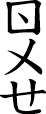 2. 認識  音、全音符，欣賞合唱曲。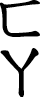 3. 認識高音  音、十六分音符，直笛習奏高音ㄖㄨㄝ音。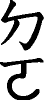 4. 認識C大調音階、上行音、下行音及樂曲的反覆形式。表演藝術：1. 學習專注能力、觀察能力、肢體發展及空間、聲音的變化。2. 肢體的伸展、想像力的培養、道具的製作及組織能力。3. 模仿力及想像力的培養、紙偶劇場的演出。4. 肢體的伸展力與協調力的培養及肢體節奏練習。視覺藝術：1. 認識並了解視覺的構圖方法。2. 從水墨遊戲認識水墨的基礎技法。3. 紙材的運用及立體造形的組合。4. 認識美的形式原理原則──反覆、二方連續及四方連續。音樂：1. 認識  音、附點二分音符，直笛複習。2. 認識  音、全音符，欣賞合唱曲。3. 認識高音  音、十六分音符，直笛習奏高音ㄖㄨㄝ音。4. 認識C大調音階、上行音、下行音及樂曲的反覆形式。表演藝術：1. 學習專注能力、觀察能力、肢體發展及空間、聲音的變化。2. 肢體的伸展、想像力的培養、道具的製作及組織能力。3. 模仿力及想像力的培養、紙偶劇場的演出。4. 肢體的伸展力與協調力的培養及肢體節奏練習。視覺藝術：1. 認識並了解視覺的構圖方法。2. 從水墨遊戲認識水墨的基礎技法。3. 紙材的運用及立體造形的組合。4. 認識美的形式原理原則──反覆、二方連續及四方連續。音樂：1. 認識  音、附點二分音符，直笛複習。2. 認識  音、全音符，欣賞合唱曲。3. 認識高音  音、十六分音符，直笛習奏高音ㄖㄨㄝ音。4. 認識C大調音階、上行音、下行音及樂曲的反覆形式。表演藝術：1. 學習專注能力、觀察能力、肢體發展及空間、聲音的變化。2. 肢體的伸展、想像力的培養、道具的製作及組織能力。3. 模仿力及想像力的培養、紙偶劇場的演出。4. 肢體的伸展力與協調力的培養及肢體節奏練習。視覺藝術：1. 認識並了解視覺的構圖方法。2. 從水墨遊戲認識水墨的基礎技法。3. 紙材的運用及立體造形的組合。4. 認識美的形式原理原則──反覆、二方連續及四方連續。音樂：1. 認識  音、附點二分音符，直笛複習。2. 認識  音、全音符，欣賞合唱曲。3. 認識高音  音、十六分音符，直笛習奏高音ㄖㄨㄝ音。4. 認識C大調音階、上行音、下行音及樂曲的反覆形式。表演藝術：1. 學習專注能力、觀察能力、肢體發展及空間、聲音的變化。2. 肢體的伸展、想像力的培養、道具的製作及組織能力。3. 模仿力及想像力的培養、紙偶劇場的演出。4. 肢體的伸展力與協調力的培養及肢體節奏練習。視覺藝術：1. 認識並了解視覺的構圖方法。2. 從水墨遊戲認識水墨的基礎技法。3. 紙材的運用及立體造形的組合。4. 認識美的形式原理原則──反覆、二方連續及四方連續。音樂：1. 認識  音、附點二分音符，直笛複習。2. 認識  音、全音符，欣賞合唱曲。3. 認識高音  音、十六分音符，直笛習奏高音ㄖㄨㄝ音。4. 認識C大調音階、上行音、下行音及樂曲的反覆形式。表演藝術：1. 學習專注能力、觀察能力、肢體發展及空間、聲音的變化。2. 肢體的伸展、想像力的培養、道具的製作及組織能力。3. 模仿力及想像力的培養、紙偶劇場的演出。4. 肢體的伸展力與協調力的培養及肢體節奏練習。視覺藝術：1. 認識並了解視覺的構圖方法。2. 從水墨遊戲認識水墨的基礎技法。3. 紙材的運用及立體造形的組合。4. 認識美的形式原理原則──反覆、二方連續及四方連續。音樂：1. 認識  音、附點二分音符，直笛複習。2. 認識  音、全音符，欣賞合唱曲。3. 認識高音  音、十六分音符，直笛習奏高音ㄖㄨㄝ音。4. 認識C大調音階、上行音、下行音及樂曲的反覆形式。表演藝術：1. 學習專注能力、觀察能力、肢體發展及空間、聲音的變化。2. 肢體的伸展、想像力的培養、道具的製作及組織能力。3. 模仿力及想像力的培養、紙偶劇場的演出。4. 肢體的伸展力與協調力的培養及肢體節奏練習。視覺藝術：1. 認識並了解視覺的構圖方法。2. 從水墨遊戲認識水墨的基礎技法。3. 紙材的運用及立體造形的組合。4. 認識美的形式原理原則──反覆、二方連續及四方連續。音樂：1. 認識  音、附點二分音符，直笛複習。2. 認識  音、全音符，欣賞合唱曲。3. 認識高音  音、十六分音符，直笛習奏高音ㄖㄨㄝ音。4. 認識C大調音階、上行音、下行音及樂曲的反覆形式。表演藝術：1. 學習專注能力、觀察能力、肢體發展及空間、聲音的變化。2. 肢體的伸展、想像力的培養、道具的製作及組織能力。3. 模仿力及想像力的培養、紙偶劇場的演出。4. 肢體的伸展力與協調力的培養及肢體節奏練習。融入重大議題之能力指標融入重大議題之能力指標【性別平等教育】 學習規畫、組織的能力，不受性別的限制。 欣賞兩性的創意表現。【性別平等教育】 學習規畫、組織的能力，不受性別的限制。 欣賞兩性的創意表現。【性別平等教育】 學習規畫、組織的能力，不受性別的限制。 欣賞兩性的創意表現。【性別平等教育】 學習規畫、組織的能力，不受性別的限制。 欣賞兩性的創意表現。【性別平等教育】 學習規畫、組織的能力，不受性別的限制。 欣賞兩性的創意表現。【性別平等教育】 學習規畫、組織的能力，不受性別的限制。 欣賞兩性的創意表現。【性別平等教育】 學習規畫、組織的能力，不受性別的限制。 欣賞兩性的創意表現。週次日期能 力 指 標單元名稱節數教育工作項目節數評量方式備註(重大議題)1

2017/2/12~2017/2/181-2-2 嘗試以視覺、聽覺及動覺的藝術創作形式，表達豐富的想像與創作力。 參與藝術創作活動，能用自己的符號記錄所獲得的知識、技法的特性及心中的感受。 運用視覺、聽覺、動覺的創作要素，從事展演活動，呈現個人感受與想法。一、學校的一天
單元二 我們的活動31、筆試2、同儕互評2

2017/2/19~2017/2/251-2-4 運用視覺、聽覺、動覺的創作要素，從事展演活動，呈現個人感受與想法。 相互欣賞同儕間視覺、聽覺、動覺的藝術作品，並能描述個人感受及對他人創作的見解。一、學校的一天
單元二 我們的活動31.筆試2.同儕互評3.鑑賞4.口試5.晤談【性別平等教育】3

2017/2/26~2017/3/41-2-2 嘗試以視覺、聽覺及動覺的藝術創作形式，表達豐富的想像與創作力。 運用視覺、聽覺、動覺的創作要素，從事展演活動，呈現個人感受與想法。 嘗試與同學分工、規劃、合作，從事藝術創作活動。一、學校的一天
單元二 我們的活動31.筆試2.鑑賞4

2017/3/5~2017/3/111-2-1 探索各種媒體、技法與形式，了解不同創作要素的效果與差異，以方便進行藝術創作活動。 嘗試以視覺、聽覺及動覺的藝術創作形式，表達豐富的想像與創作力。 嘗試與同學分工、規劃、合作，從事藝術創作活動。一、學校的一天
單元三 校園生活印象31.筆試2.鑑賞3.口試4.晤談【性別平等教育】5

2017/3/12~2017/3/181-2-3 參與藝術創作活動，能用自己的符號記錄所獲得的知識、技法的特性及心中的感受。 相互欣賞同儕間視覺、聽覺、動覺的藝術作品，並能描述個人感受及對他人創作的見解。一、學校的一天
單元三 校園生活印象3SC:學校本位課程-在地產物行銷金竹(2)21.晤談2.筆試3.鑑賞4.筆試【性別平等教育】6

2017/3/19~2017/3/251-2-1 探索各種媒體、技法與形式，了解不同創作要素的效果與差異，以方便進行藝術創作活動。 嘗試以視覺、聽覺及動覺的藝術創作形式，表達豐富的想像與創作力。 參與藝術創作活動，能用自己的符號記錄所獲得的知識、技法的特性及心中的感受。二、樹
單元一 形形色色的樹31.筆試2.口試3.晤談7

2017/3/26~2017/4/11-2-4 運用視覺、聽覺、動覺的創作要素，從事展演活動，呈現個人感受與想法。 欣賞並分辨自然物、人造物的特質與藝術品之美。運用藝術創作活動及作品，美化生活環境和個人心靈。二、樹
單元一 形形色色的樹31.筆試2.同儕互評3.晤談8

2017/4/2~2017/4/81-2-2 嘗試以視覺、聽覺及動覺的藝術創作形式，表達豐富的想像與創作力。 參與藝術創作活動，能用自己的符號記錄所獲得的知識、技法的特性及心中的感受。 運用視覺、聽覺、動覺的創作要素，從事展演活動，呈現個人感受與想法。 嘗試與同學分工、規劃、合作，從事藝術創作活動。運用藝術創作活動及作品，美化生活環境和個人心靈。二、樹
單元二 假如我是一棵樹31.筆試2.同儕互評3.鑑賞4.晤談9

2017/4/9~2017/4/151-2-5 嘗試與同學分工、規劃、合作，從事藝術創作活動。 欣賞並分辨自然物、人造物的特質與藝術品之美。二、樹
單元二 假如我是一棵樹
單元三 樹的故事31.筆試2.鑑賞3.同儕互評4.晤談10

2017/4/16~2017/4/221-2-5 嘗試與同學分工、規劃、合作，從事藝術創作活動。2-2-7 相互欣賞同儕間視覺、聽覺、動覺的藝術作品，並能描述個人感受及對他人創作的見解。運用藝術創作活動及作品，美化生活環境和個人心靈。二、樹
單元四 一起來「森」呼吸31.筆試2.同儕互評3.鑑賞4.晤談11

2017/4/23~2017/4/291-2-1 探索各種媒體、技法與形式，了解不同創作要素的效果與差異，以方便進行藝術創作活動。 運用視覺、聽覺、動覺的創作要素，從事展演活動，呈現個人感受與想法。 嘗試與同學分工、規劃、合作，從事藝術創作活動。 欣賞並分辨自然物、人造物的特質與藝術品之美。
2-2-7 相互欣賞同儕間視覺、聽覺、動覺的藝術作品，並能描述個人感受及對他人創作的見解。運用藝術創作活動及作品，美化生活環境和個人心靈。三、動物嘉年華
單元一 動物狂歡節31.筆試2.鑑賞3.同儕互評12

2017/4/30~2017/5/61-2-1 探索各種媒體、技法與形式，了解不同創作要素的效果與差異，以方便進行藝術創作活動。 嘗試以視覺、聽覺及動覺的藝術創作形式，表達豐富的想像與創作力。 參與藝術創作活動，能用自己的符號記錄所獲得的知識、技法的特性及心中的感受。 運用視覺、聽覺、動覺的創作要素，從事展演活動，呈現個人感受與想法。 嘗試與同學分工、規劃、合作，從事藝術創作活動。三、動物嘉年華
單元一 動物狂歡節31.筆試2.同儕互評3.鑑賞4.口試5.晤談【性別平等教育】13

2017/5/7~2017/5/131-2-2 嘗試以視覺、聽覺及動覺的藝術創作形式，表達豐富的想像與創作力。 參與藝術創作活動，能用自己的符號記錄所獲得的知識、技法的特性及心中的感受。 運用視覺、聽覺、動覺的創作要素，從事展演活動，呈現個人感受與想法。 嘗試與同學分工、規劃、合作，從事藝術創作活動。 欣賞並分辨自然物、人造物的特質與藝術品之美。三、動物嘉年華
單元二 紙偶劇場31.筆試2.晤談14

2017/5/14~2017/5/201-2-1 探索各種媒體、技法與形式，了解不同創作要素的效果與差異，以方便進行藝術創作活動。運用藝術創作活動及作品，美化生活環境和個人心靈。三、動物嘉年華
單元二 紙偶劇場31.筆試2.同儕互評3.鑑賞4.晤談【性別平等教育】15

2017/5/21~2017/5/271-2-5 嘗試與同學分工、規劃、合作，從事藝術創作活動。 欣賞並分辨自然物、人造物的特質與藝術品之美。 相互欣賞同儕間視覺、聽覺、動覺的藝術作品，並能描述個人感受及對他人創作的見解。透過觀賞與討論，認識本國藝術，尊重先人所締造的各種藝術成果。四、反覆之美
單元一 數大就是美3SD:學校本位課程-竹材料理廚藝傳香(2)21.筆試2.同儕互評3.鑑賞4.口試5.晤談16

2017/5/28~2017/6/31-2-1 探索各種媒體、技法與形式，了解不同創作要素的效果與差異，以方便進行藝術創作活動。 參與藝術創作活動，能用自己的符號記錄所獲得的知識、技法的特性及心中的感受。 運用視覺、聽覺、動覺的創作要素，從事展演活動，呈現個人感受與想法。2-2-7 相互欣賞同儕間視覺、聽覺、動覺的藝術作品，並能描述個人感受及對他人創作的見解。四、反覆之美
單元一 數大就是美
單元二 高高低低‧反反覆覆31.晤談2.筆試3.同儕互評4.鑑賞17

2017/6/4~2017/6/101-2-1 探索各種媒體、技法與形式，了解不同創作要素的效果與差異，以方便進行藝術創作活動。 嘗試以視覺、聽覺及動覺的藝術創作形式，表達豐富的想像與創作力。 參與藝術創作活動，能用自己的符號記錄所獲得的知識、技法的特性及心中的感受。 運用視覺、聽覺、動覺的創作要素，從事展演活動，呈現個人感受與想法。四、反覆之美
單元二 高高低低‧反反覆覆
單元三 大家一起來31.筆試2.同儕互評3.鑑賞18

2017/6/11~2017/6/171-2-5 嘗試與同學分工、規劃、合作，從事藝術創作活動。 相互欣賞同儕間視覺、聽覺、動覺的藝術作品，並能描述個人感受及對他人創作的見解。四、反覆之美
單元三 大家一起來31.筆試2.鑑賞3.晤談19

2017/6/18~2017/6/241-2-5 嘗試與同學分工、規劃、合作，從事藝術創作活動。 相互欣賞同儕間視覺、聽覺、動覺的藝術作品，並能描述個人感受及對他人創作的見解。四、反覆之美
單元三 大家一起來31.表演2.鑑賞 3.學生自評 4.同儕互評20

2017/6/25~2017/7/11-2-5 嘗試與同學分工、規劃、合作，從事藝術創作活動。 相互欣賞同儕間視覺、聽覺、動覺的藝術作品，並能描述個人感受及對他人創作的見解。【總複習】四、反覆之美
單元三 大家一起來31.表演2.鑑賞 3.學生自評 4.同儕互評本學期上課總節數:604備註：一、本(下)學期上課總日數96天。一、本(下)學期上課總日數96天。一、本(下)學期上課總日數96天。一、本(下)學期上課總日數96天。一、本(下)學期上課總日數96天。一、本(下)學期上課總日數96天。一、本(下)學期上課總日數96天。一、本(下)學期上課總日數96天。一、本(下)學期上課總日數96天。二、106/2/28(二)和平紀念日放假、106/4/3(一)兒童節放假、106/4/4(二)清明節放假、106/5/30(二)端午節放假一天，共放假4天。二、106/2/28(二)和平紀念日放假、106/4/3(一)兒童節放假、106/4/4(二)清明節放假、106/5/30(二)端午節放假一天，共放假4天。二、106/2/28(二)和平紀念日放假、106/4/3(一)兒童節放假、106/4/4(二)清明節放假、106/5/30(二)端午節放假一天，共放假4天。二、106/2/28(二)和平紀念日放假、106/4/3(一)兒童節放假、106/4/4(二)清明節放假、106/5/30(二)端午節放假一天，共放假4天。二、106/2/28(二)和平紀念日放假、106/4/3(一)兒童節放假、106/4/4(二)清明節放假、106/5/30(二)端午節放假一天，共放假4天。二、106/2/28(二)和平紀念日放假、106/4/3(一)兒童節放假、106/4/4(二)清明節放假、106/5/30(二)端午節放假一天，共放假4天。二、106/2/28(二)和平紀念日放假、106/4/3(一)兒童節放假、106/4/4(二)清明節放假、106/5/30(二)端午節放假一天，共放假4天。二、106/2/28(二)和平紀念日放假、106/4/3(一)兒童節放假、106/4/4(二)清明節放假、106/5/30(二)端午節放假一天，共放假4天。二、106/2/28(二)和平紀念日放假、106/4/3(一)兒童節放假、106/4/4(二)清明節放假、106/5/30(二)端午節放假一天，共放假4天。